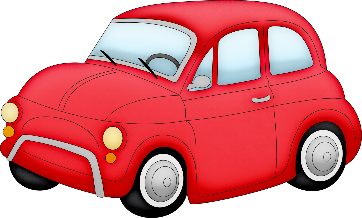 Тема недели: «Транспорт. Виды транспорта» 27 – 30 апреляЗадачи: Развивать умение классифицировать виды транспорта по месту его передвижения – наземный, воздушный, водный; умение рассуждать, делать выводы.Упражнять в навыке находить признаки различия и сходства грузового и пассажирского транспорта.Закреплять в активном словаре слова: транспорт легковой, грузовой, пассажирский, наземный, водный, воздушный. Закрепить у детей знания о правилах дорожного движения.Активизировать и обогащать словарный запас по теме.Расширять кругозор детей, воспитывать наблюдательность.Рекомендованные к выполнению задания:Рисование «Быстрые автомобили»Беседа «Транспорт. Виды транспорта», разучивание стихов, чтение рассказов о транспорте.ФЭМП (математика) «Веселые машинки»Аппликация «Автобус»Познание (ОБЖ) «Осторожно, дорога! ПДД»Дидактические игры, логические задания на тему недели Общие рекомендации по теме:Литература:А. Дорохов «Зелёный…Жёлтый…Красный!»А. Дугилов «Моя улица»А. Иванов «Как неразлучные друзья дорогу переходили»М. Ильин, Е. Сегал «Машины на нашей улице»М. Коршунов «Едет, спешит мальчик»М. Кривич «Школа пешехода»Н. Калинина «Как ребята переходили улицу»Н. Носов «Метро», «Автомобиль»,О. Тарутин «Для чего нам светофор»10. С. Михалков «Дядя Стёпа – милиционер», «Моя улица», «Велосипедист»Мультфильмы и фильмы:  1. «Тачки»
2. «Финли - пожарная машинка» (многосерийный)
3. «Сержант Полосатый» (многосерийный)
4. «Дорожная сказка» 
5. «Паровозик Томас и его друзья»
6. «Приключения говорящих автобусов» (мультсериал)
7. «Азбука безопасности со Смешариками»
8. «Кем быть?» 1948 г, «Почта», «Москвичок» 
9.  Серия Пиксар Байки Мэтра.
10. «Маленький отважный паровозик Тилли»Стихи и загадки: https://vashechudo.ru/raznoe/zagadki/zagadki-o-transporte-dlja-detei-5-7-let-s-otvetami.html  http://kidwelcome.ru/detskie-stihi/stihi-pro-transport Сайты с полезной информацией по теме недели: https://tsvetyzhizni.ru/uroki_s_mamoy/detyam-pro-transport-istoriya-transporta.html https://www.youtube.com/watch?v=eYbBoeldzOc https://www.youtube.com/watch?v=Ij68FZTE_SI https://www.youtube.com/watch?v=C1jh7YR9RR0https://www.youtube.com/watch?v=rGAwLZwwQ-w    Более подробная информация, тексты заданий, инструкции к их выполнению находятся в группе «Занимаемся дома», адрес https://vk.com/club193829238 , группа № 7, МДОУ «Детский сад № 140».